PROGRESJONSPLAN/UTVIKLINGSPLAN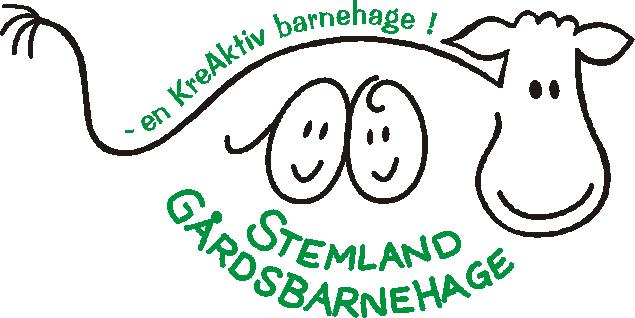  FOR  STEMLAND GÅRDSBARNEHAGEKUNST, KULTUR OG KREATIVITETKUNST, KULTUR OG KREATIVITETKUNST, KULTUR OG KREATIVITETMÅL:METODE:TRINN 10-2Oppleve skapergledenFå mulighet til å prøve nye ting/utforske sanseneFå kjennskap til eventyr og dramatiseringFå kjennskap til dyra og tradisjoner på gårdenBli kjent med enkle maleteknikkerHa ulikt materiale tilgjengeligLa barna få lov til å grise og teste utServer barna mat - variasjonerBruk musikkinstrumenteneBruke fjøsgruppene til å ta del i tradisjoner på gårdenTRINN 22-4Være med på å dramatisere eventyr – Bli kjent med norsk eventyrtradisjonOppleve skapergleden og erfare at det blir et ferdig produktBli glad i bøker – lære seg til å se og høreTørre å bevege seg til musikk og lære seg sangtekster og melodierBarna skal introduseres for ulike teknikker innen formingBruke samlingsstund til å formidleØve på å fremføre foran grupperVære med på å lage kulisser/rekvisitter til samling/fremføringerVoksne som tør å bruke seg selv – dramatisereBruk eventyr både spontant og planlagtTa bilder av det barna lager for å vise i etterkantVoksne som er deltagende og leter etter å finne løsninger sammen med barnaTRINN 34-6Beherske å gjenfortelle eventyrIntroduseres for kulturen utenfor barnehagen; vikinger, skiferbrudd, gammelskole….. Lokal historieFå erfaring med å bruke snø som formingsmaterialeIntroduseres for tradisjonsleker, basse, kaste på stikke….Øve på å følge en oppskriftPrøve seg med brodering, sying, heklingLage tydelige rammer hvor barna vet hvor de kan holde påLa skapende ting være tilgjengeligHa en del ”søppel” tilgjengelig til gjenbruk – bruke fantasien til å skape noe nyttSamle naturmaterialeVoksne som motivatorerEldre barn som inspirator